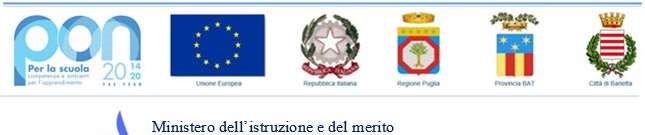 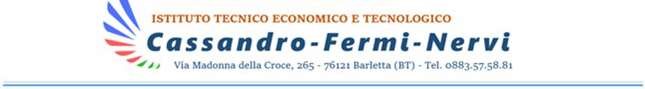 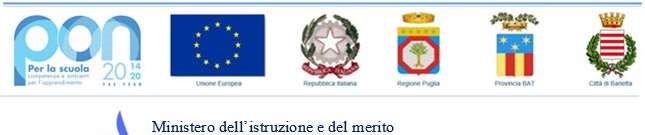 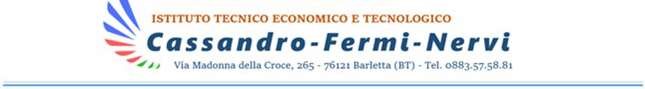 AUTORIZZAZIONE USCITA DIDATTICAAL DIRIGENTE SCOLASTICO  ITET “CASSANDRO  – FERMI – NERVI” BARLETTAIl  	sottoscritto  	………………………………………………………....  	e  	la  sottoscritta …………………………………………………………	genitori 	dell’alunno/a …………………………………………………………………………………. della classe ………………..……………..  dell’ITET  “Cassandro – Fermi – Nervi” di Barletta del plesso:     CASSANDRO  	 FERMI 	 NERVI AUTORIZZANOla partecipazione del/lla proprio/a figlio/a all’attività/visita presso _________________________, in data ___ /_____/ 2024.Inoltre DICHIARANOdi liberare la scuola da ogni responsabilità per quanto riguarda l’incolumità del/la proprio/a figlio/a, delle persone e delle cose derivanti da inosservanza da parte dello/a stesso/a delle disposizioni impartite dagli insegnanti o da cause indipendenti dall’organizzazione scolastica. Data …………………………………………..  	Firme dei genitori:  ______________________________________________________________________________ 